TALLER DE BIOLOGIATEMA: CIRCULACION EN LOS SERES VIVOS Profesor: Luis Roberto Restrepo Jaramillo1. Completa la frase según la explicación aprendida en claseLos seres vivos al transportar sustancias busca como objetivo  la___________Con la nutrición y la circulación se pretende que las células obtengan ___________Los procesos de nutrición y circulación dejan residuos que deben ser eliminados por medio del sistema ___________________Transportar las sustancias a todo el organismo y llevar los desechos hasta los lugares  de eliminación se denomina_________ La circulación de sustancias desempeña un papel fundamental en  equilibrio interno del organismo conocido como_______________2. Conteste falso  o verdadero Los seres unicelulares carecen de tejidos diferenciados______El transporte pasivo requiere de un gasto de energía por parte de la célula _______Los proceso transporte  pasivo mas comunes son la difusión y la osmosis________La difusión facilitada requiere de ayuda de proteínas transportadoras_______El trasporte activo requiere energía y para elle emplea al ATP________3. Resuelve la siguiente sopa de letras  y determina el significado de cada concepto con tus propias palabras.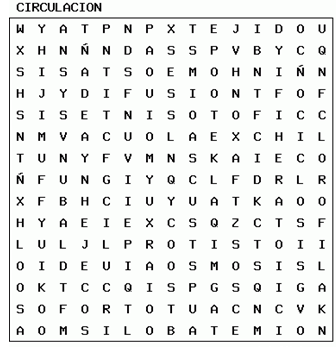 METABOLISMO, HOMEOSTASIS, TEJIDO, DIFUSION, OSMOSIS, ION, ATP, MONERA, PROTISTO, FUNGI, VACUOLA, CICLOSIS, CITOESQUELETO, HIFAS, MICELIO, AUTOTROFOS, FOTOSINTESIS, CLOROPLASTOS. 4.Contesta las siguientes preguntas abiertas de manera concisa¿Qué son las plantas vasculares?¿Cuáles son los medios de transporte de la savia en las plantas?¿Qué es la savia bruta?Qué es la savia elaborada?De dos ejemplos de plantas No vasculares¿Qué son plantas No vasculares?En las plantas ¿a qué se llama zona pelífera?Define que son los macronutrientes y de 5 ejemplosDefina  que son los micronutrientes y de 5 ejemplos5. Relacione la columna A con la columna B6. Leo, comprendo y escribo, un reto para tu mente (no es copiar es hacer tu propio escrito)Explica brevemente por medio de una composición  como suceden  los fenómenos de transporte de sustancias  en las plantas, en donde ocurre cohesión, tensión y presión radicular, adhesión, transpiración, capilaridad7. Leo, comprendo  interpreto, organizo  y escribo, un reto superior para tu mente (no es copiar es hacer tu propio escrito).El fenómeno del transporte de la savia elaborada  se inicia con las sustancias producidas en las hojas de las plantas vasculares, para ello intervienen estructuras como los vasos liberianos o tubos cribosos, floema, parénquima clorofílico, plasmodesmos;   sustancias como glúcidos, savia elaborada, sacarosa dióxido de carbono, oxigeno;  procesos como el activo y el pasivo; a su vez hacen parte del procesos algunos factores como  la luz solar, la temperatura, el metabolismo. Según lo anterior y tu resumen relaciona en una breve composición titulada el “Transporte de la savia elaborada”  8. Los animales relativamente más sencillos, como los pertenecientes a los poríferos, celenterados y platelmintos, no poseen un sistema circulatorio. Dibuja  un representante de  los poríferos, celenterados y platelmintos y describe una corta característica de cada uno de ellos.9.  Conteste F o V teniendo en cuenta el enunciado cada una de las razones expuestasEnunciado  Los distintos grupos que conforman a los vertebrados presentan diferencias en cuanto al funcionamiento de su sistema circulatorio. En el ser humano  podemos decir que: En la circulación sencilla, porque la sangre pasa una vez por el corazón______En la circulación doble, porque  la sangre pasa dos veces por el corazón ____En la circulación incompleta, ya que  la sangre arterial se mezcla con la venosa _____En la circulación completa, puesto que la sangre arterial no se mezcla con la venosa ______En la circulación doble debido a que presentan dos ciclos: uno pulmonar y otro sistémico _____Enunciado: Los vertebrados tiene funciones de intercambio entre sangre y los tejidos que se efectúan primero entre la sangre y el líquido intercelular o intersticial a través de las delegados paredes de los capilares sanguíneos y luego entre líquidos intercelular y las células. En los invertebrados la circulación es siempre en forma cerrada ___El sistema circulatorio de los vertebrados es denominado sistema cardiovascular___Los líquidos circulantes en el sistema circulatorio de los vertebrados son la sangre y la linfa ___Los vasos sanguíneos sistema circulatorio de los vertebrados más gruesos son las arterias ____Los vasos sanguíneos más delgados del sistema circulatorio de los vertebrados son los capilares __Las arterias salen de los ventrículos  y las venas llegan a las aurículas del corazón _____El corazón posee en sus estructuras cámaras denominadas aurículas y ventrículos ___ La sangre está constituida por células sanguíneas (erictrocitos, leucocitos y plaquetas) y el plasma____10. Las siguientes preguntas constan de un enunciado y cuatro opciones de respuesta de las cuales debes seleccionar una en el cuadro de respuestas.1. Las estructuras de las raíces  de las pantas(pelos absorbentes) son de consistencia mucilaginosa y carecen de cutícula, lo que aumenta su capacidad de absorción de agua. El concepto mucilaginosa se interpreta como:Apariencia cremosaApariencia  leñosaAspecto gelatinoso aAspecto gomoso Contesta las preguntas 2 a 4 teniendo en cuenta el siguiente enunciadoEl agua y las sales minerales, al penetrar en las células epidérmicas, atravesando las raíces  de la planta.. Esta circula en el interior de la raíz hacia el cilindro central del tallo en donde se encuentran los vasos leñosos que conforman el tejido leñoso o xilema. Estos vasos están constituidos por células muertas, denominadas traqueidas2. Según el texto anterior el agua y las sales minerales dentro la raíz se denominasSavia  elaboradaSalvia  verdeSaliva Savia  bruta3. El xilema como parte fundamental de la planta, es conocido como Un vaso sanguíneoUn vaso conductorUn sistema de tuberías de las plantasUn pelo absorbente4. Cuando el texto hace relación a células epidérmicas se refiere Tejido de conducciónTejido sanguíneo Tejido que cubre y protege  la plantaUn tejido de crochéContesta las preguntas 5 a 7 teniendo en cuenta el siguiente enunciadoEn el  ascenso de la savia bruta El agua (H20) es una molécula relativamente sencilla compuesta por dos átomos de hidrógeno, que tienen carga positiva, y uno de oxígeno, que posee carga negativa. Debido a que las cargas de signos opuestos se atraen, el hidrógeno de una molécula de agua es atraído por el oxígeno de otra molécula, mediante puentes de hidrógeno. Este fenómeno se conoce con el nombre de cohesión.5. Todo átomo cargado eléctricamente tanto negativa como positivamente, recibe el nombre de PositrónMesotrón Átomo Ion 6. Al expresarse que el hidrogeno tiene carga  positiva y el  oxigeno carga  negativa, se reconoce que estos átomos, respectivamente, cuando forman el aguaPierden y ganan electronesPierden y ganan protonesPierden y ganan neutronesPara forma agua no hay carga eléctrica7. La cohesión es según el texto Un fenómeno ajeno a la circulación Una forma de circulación Un fenómeno en la circulación Una reacción física de la nutriciónContesta las preguntas 8 a 10 teniendo en cuenta el siguiente enunciadoEn vertebrados y algunos invertebrados, como los anélidos, el fluido extracelular se subdivide en plasma y líquido intersticial. El plasma circula dentro de conductos denominados vasos sanguíneos y el líquido intersticial se encuentra alrededor de las células. La presencia de este líquido pone en evidencia que las sustancias que se intercambian entre la célula y su medio deben atravesar el líquido intersticial.8. Al grupo de los anélidos, mas conocidos como gusanos redondos perteneceLa tenia La solitaria La lombriz intestinalLa lombriz de tierra9. El plasma circula dentro de conductos denominados vasos sanguíneos y el líquido intersticial se encuentra alrededor de las células. Se sabe que el plasma es dentro de los componentes de la sangreLas células sanguíneasEstructuras nutritivas Parte liquida de la sangreEs la misma linfa10. El plasma circula dentro de conductos denominados vasos sanguíneos, estos últimos son de tres clases Venas, arterias y capilaresVenas, corazón y capilaresCapilares y dos corazonesSolo arterias corazón y capilaresContesta las preguntas 11 a 12 teniendo en cuenta el siguiente enunciadoLa hidrolinfa es un líquido incoloro, que posee una composición de sales similar a la del agua de mar. Contiene amebocitos, células fagocitarias con función defensiva. Este líquido es propio de los equinodermos, como la estrella de mar.11. Cuando se dice que la hidrolinfa  contiene amebocitos células fagocitarias, el concepto  fagocito o fago se refiere a Sustancias solidas Sustancias líquidasSustancias gelatinosas  Sustancias plasmáticas  12. El concepto hidrolinfa incluye un prefijo hidro el cual significaLecheChocolateMiel Agua En los vertebrados, la hemoglobina, que posee iones de hierro, se encuentra dentro de células especializadas, denominadas eritrocitos. La sangre es propia de anélidos, como las lombrices de tierra, y de vertebrados, como los mamíferos.13.Se reconoce a los vertebrados a aquellos seres que Tiene mamas  Poseen exoesqueletoPoseen costillas Tienen vertebras o columna vertebral 14. Los erictrocitos son células  sanguíneas también conocidas  como Hematíes EritrocitosGlóbulos rojosTodas  las anteriores 15. Los vasos conductores son tubos de diferente calibre por cuyo interior circulan los líquidos de transporte a todas las partes del organismo. Estos vasos son de tres tipos: arterias, venas y capilares.  De los tres vasos sanguíneos los que poseen la capacidad de dilatarse y contraerse, y estructuralmente varias capas de células son La venas Las arterias Los capilares Todos los anteriores Columna  AColumna  AColumna BColumna BSe encarga de impulsar o bombear la sangre a todas las células del organismoLos vasos sanguíneosSon conductos de diverso calibre por donde viaja la sangre.Movimientos citoplasmáticos, motores moleculares y vesículas de transporteLlamado sangre, transporta nutrientes, materiales de desecho y demás sustancias.La ciclosisLas sustancias  en el interior de la célula, son transportadas al lugar donde se necesitan, gracias a tres tipos de movimientos:El corazónEl  movimiento citoplasmático característico de las células vegetalesMotores molecularesMediante este mecanismo se transportan mitocondrias, lisosomas y filamentos del citoesqueletoEl líquido circulanteMicroscópicas esferas que se forman a partir de un compartimiento membranoso y se mueven por las vías del citoesqueletoVesículas de transporte